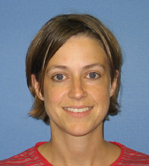 Jenny Koehn